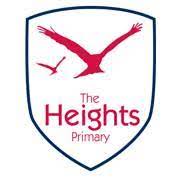 We warmly welcome families to our final SEND coffee morning of this academic year.Wednesday 7th June from 9am-11am at The Heights Primary School.Making Sense of Autism with Jenna Redmond (Autism Advisor for Reading).We hope to see you there.Kind regards,The SENCo team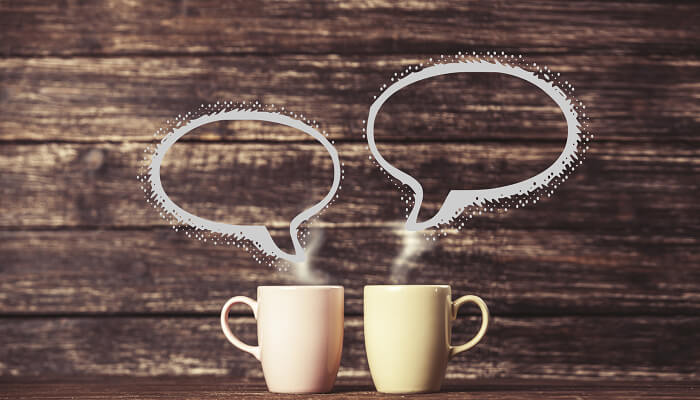 